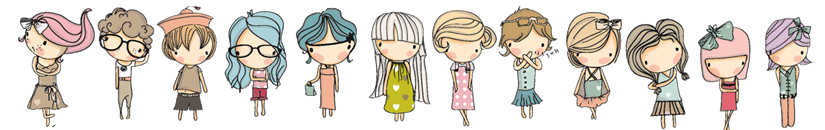 1.Одреди непознати број и провери тачност решења.9 ∙ х = 81           а ∙ 5 = 45         64 : х = 8          m : 10 = 9 2.Аца  је замислио неки број. Када тај број увећаш девет пута добићеш број 72. Који је број Аца замислио?3.Мата је замислио неки број. Када тај број смањиш пет пута добићеш број 8. Који је број Мата замислио?4.Колики је дељеник ако је количник 6, а делилац 9?5.Колики је делилац ако је количник 8, а дељеник 24?6.Јанко је све своје сличице распоределио  на 5 страна албума и на свакој страни је било  по  7 сличица. Колико Јанко има сличица?   7.Количник бројева х и 9  једнак је разлици бројева 56 и 45. Постави једначину и одреди непознати дељеник.8.Количник бројева 42 и х једнак је разлици бројева 91 и 84. Постави једначину и одреди непознати делилац.9.Одреди непознати број и провери тачност решења.           25 + 9  ∙ х = 52                     100 – 6 ∙ х = 5810.Питали Мину  колико има салвета, а она каже: „Када бих имала још оволико колико имама и још 2 салвете имала бих тачно 100 салвета.“ Колико салвета има Мина? 11.Ако би Марко имао 6 пута више новца, него што има садаи још 2 динара имао би тачно 80 динара. Колико новца има Марко?1.Одреди непознати број и провери тачност решења.9 ∙ х = 81           а ∙ 5 = 45         64 : х = 8          m : 10 = 9 2.Аца  је замислио неки број. Када тај број увећаш девет пута добићеш број 72. Који је број Аца замислио?3.Мата је замислио неки број. Када тај број смањиш пет пута добићеш број 8. Који је број Мата замислио?4.Колики је дељеник ако је количник 6, а делилац 9?5.Колики је делилац ако је количник 8, а дељеник 24?6.Јанко је све своје сличице распоределио  на 5 страна албума и на свакој страни је било  по  7 сличица. Колико Јанко има сличица?   7.Количник бројева х и 9  једнак је разлици бројева 56 и 45. Постави једначину и одреди непознати дељеник.8.Количник бројева 42 и х једнак је разлици бројева 91 и 84. Постави једначину и одреди непознати делилац.9.Одреди непознати број и провери тачност решења.           25 + 9  ∙ х = 52                     100 – 6 ∙ х = 5810.Питали Мину  колико има салвета, а она каже: „Када бих имала још оволико колико имама и још 2 салвете имала бих тачно 100 салвета.“ Колико салвета има Мина? 11.Ако би Марко имао 6 пута више новца, него што има садаи још 2 динара имао би тачно 80 динара. Колико новца има Марко?1.Одреди непознати број и провери тачност решења.9 ∙ х = 81           а ∙ 5 = 45         64 : х = 8          m : 10 = 9 2.Аца  је замислио неки број. Када тај број увећаш девет пута добићеш број 72. Који је број Аца замислио?3.Мата је замислио неки број. Када тај број смањиш пет пута добићеш број 8. Који је број Мата замислио?4.Колики је дељеник ако је количник 6, а делилац 9?5.Колики је делилац ако је количник 8, а дељеник 24?6.Јанко је све своје сличице распоределио  на 5 страна албума и на свакој страни је било  по  7 сличица. Колико Јанко има сличица?   7.Количник бројева х и 9  једнак је разлици бројева 56 и 45. Постави једначину и одреди непознати дељеник.8.Количник бројева 42 и х једнак је разлици бројева 91 и 84. Постави једначину и одреди непознати делилац.9.Одреди непознати број и провери тачност решења.           25 + 9  ∙ х = 52                     100 – 6 ∙ х = 5810.Питали Мину  колико има салвета, а она каже: „Када бих имала још оволико колико имама и још 2 салвете имала бих тачно 100 салвета.“ Колико салвета има Мина? 11.Ако би Марко имао 6 пута више новца, него што има садаи још 2 динара имао би тачно 80 динара. Колико новца има Марко?